« 16 » декабря 2021   года                                                        №  17                                                     с. КрасногорскоеОб  организации  в  Администрации   муниципального образования Красногорский район системы внутреннего  обеспечения  соответствия  требованиям антимонопольного законодательства (антимонопольного комплаенса)В целях организации исполнения распоряжения Правительства Российской Федерации от 18 октября 2018 года № 2258-р, пункта 3 распоряжения Главы Удмуртской Республики от 18 февраля 2019 года № 32-РГ «О внедрении системы внутреннего обеспечения соответствия требованиям антимонопольного законодательства деятельности исполнительных органов государственной власти Удмуртской Республики (антимонопольного комплаенса),АДМИНИСТРАЦИЯ ПОСТАНОВЛЯЕТ:1. Создать в Администрации муниципального образования «Муниципальный округ Красногорский район Удмуртской Республики» систему внутреннего обеспечения соответствия требованиям антимонопольного законодательства (антимонопольный комплаенс).2. Утвердить Положение об организации в Администрации муниципального образования «Муниципальный округ Красногорский район Удмуртской Республики» системы внутреннего обеспечения соответствия требованиям антимонопольного законодательства (антимонопольного комплаенса) согласно приложению к настоящему постановлению.3. Контроль за выполнением настоящего постановления возложить на руководителя аппарата Главы муниципального образования, Совета депутатов и Администрации муниципального образования Красногорский район.Глава муниципального образования «Муниципальный округ Красногорский районУдмуртской Республики»                                                               		 В.С. КорепановУтверждено постановлением Администрации муниципального образования Красногорский район  от 16.12. 2021 года №  17Положениеоб организации в Администрации муниципального образования «Муниципальный округ Красногорский район Удмуртской Республики» системы внутреннего обеспечения соответствия требованиям антимонопольного законодательства (антимонопольного комплаенса)Общие положения1. Положение об организации в Администрации муниципального образования «Муниципальный округ Красногорский район Удмуртской Республики» (далее – Администрация) системы внутреннего обеспечения соответствия требованиям антимонопольного законодательства (антимонопольный комплаенс) разработано в целях обеспечения соответствия деятельности Администрации требованиям антимонопольного законодательства и профилактики нарушений требований антимонопольного законодательства в деятельности Администрации.Для целей Положения используются следующие понятия:антимонопольное законодательство – законодательство, содержащее положения, регулирующие отношения, связанные с защитой конкуренции, в том числе с предупреждением и пресечением монополистической деятельности и недобросовестной конкуренции;антимонопольный комплаенс – совокупность правовых и организационных мер, направленных на соблюдение требований антимонопольного законодательства и предупреждение его нарушения;антимонопольный орган – федеральный антимонопольный орган и его территориальные органы;доклад об антимонопольном комплаенсе в Администрации – документ, содержащий информацию об организации и функционировании антимонопольного комплаенса в Администрации;коллегиальный орган Администрации – совещательный орган, осуществляющий оценку эффективности антимонопольного комплаенса в Администрации (Совет по поддержке предпринимательства и вопросам инвестиционной деятельности);нарушение антимонопольного законодательства – недопущение, ограничение, устранение конкуренции;риски нарушения антимонопольного законодательства (комплаенс-риски) – сочетание вероятности и последствий наступления неблагоприятных событий в виде ограничения, устранения или недопущения конкуренции;уполномоченное лицо – специалист, либо несколько специалистов, осуществляющих внедрение и контроль за исполнением в Администрации антимонопольного комплаенса.Задачи антимонопольного комплаенса Администрации:выявление комплаенс-рисков;управление комплаенс-рисками;контроль за соответствием деятельности Администрации требованиям антимонопольного законодательства;оценка эффективности функционирования в Администрации антимонопольного комплаенса.4. При организации антимонопольного комплаенса Администрация руководствуется следующими принципами:заинтересованность Администрации в эффективности антимонопольного комплаенса;регулярность оценки комплаенс-рисков;информационная открытость функционирования в Администрации антимонопольного комплаенса;непрерывность функционирования антимонопольного комплаенса;совершенствование антимонопольного комплаенса.II. Организация в Администрации антимонопольного комплаенса5. Общий контроль организации антимонопольного комплаенса и обеспечения его функционирования осуществляется Главой муниципального образования «Муниципальный округ Красногорский район Удмуртской Республики»  (далее – Глава), который:вводит в действие правовой акт Администрации об организации в Администрации системы внутреннего обеспечения соответствия требованиям антимонопольного законодательства (антимонопольного комплаенса), вносит в него изменения, а также принимает (утверждает) иные внутренние документы, регламентирующие реализацию в Администрации антимонопольного комплаенса;применяет к муниципальным служащим в Администрации предусмотренные законодательством Российской Федерации меры ответственности за нарушения требований антимонопольного комплаенса;рассматривает материалы, отчеты и результаты периодических оценок эффективности функционирования антимонопольного комплаенса и принимает меры, направленные на устранение выявленных недостатков;осуществляет контроль за устранением выявленных недостатков антимонопольного комплаенса;утверждает карту комплаенс-рисков Администрации;утверждает ключевые показатели эффективности антимонопольного комплаенса Администрации;утверждает план мероприятий («дорожную карту») по снижению комплаенс-рисков Администрации;подписывает доклад об антимонопольном комплаенсе в Администрации, утверждаемый коллегиальным органом.6. Функции уполномоченного лица, связанные с организацией и функционированием антимонопольного комплаенса, распределяются между специалистами отдела правовой, организационной и кадровой работы Администрации  и  отдела планово-экономической работы Администрации.7. К полномочиям специалистов отдела правовой, организационной и кадровой работы Администрации относятся следующие функции уполномоченного лица:выявление комплаенс-рисков в Администрации;подготовка карты комплаенс-рисков Администрации;выявление конфликта интересов в деятельности сотрудников Администрации и структурных подразделений Администрации, разработка предложений по их исключению;консультирование сотрудников Администрации по вопросам, связанным с соблюдением антимонопольного законодательства и антимонопольным комплаенсом;организация систематического обучения сотрудников Администрации требованиям антимонопольного законодательства и антимонопольного комплаенса;инициирование служебных проверок, связанных с нарушениями, выявленными в ходе контроля соответствия деятельности сотрудников Администрации требованиям антимонопольного законодательства и участие в них в порядке, установленном законодательством;информирование Главы о внутренних документах, которые могут повлечь нарушение антимонопольного законодательства, противоречить антимонопольному законодательству и антимонопольному комплаенсу;организация ознакомления граждан Российской Федерации при поступлении на муниципальную службу в Администрацию с нормативными правовыми актами Администрации об организации в Администрации системы внутреннего обеспечения соответствия требованиям антимонопольного законодательства (антимонопольного комплаенса), а также иными внутренними документами, регламентирующими реализацию в Администрации антимонопольного комплаенса;участие в подготовке проектов ключевых показателей эффективности антимонопольного комплаенса, плана мероприятий («дорожной карты») по снижению комплаенс-рисков Администрации и доклада об антимонопольном комплаенсе в Администрации.8. К полномочиям отдела планово-экономической работы Администрации относятся следующие функции уполномоченного лица:подготовка проектов правовых актов Администрации по вопросу организации в Администрации системы внутреннего обеспечения соответствия требованиям антимонопольного законодательства (антимонопольного комплаенса), а также иных внутренних документов, регламентирующих реализацию в Администрации антимонопольного комплаенса;организация взаимодействия с другими структурными подразделениями Администрации по вопросам, связанным с антимонопольным комплаенсом;подготовка ключевых показателей эффективности антимонопольного комплаенса Администрации;организация систематического обучения сотрудников Администрации требованиям антимонопольного законодательства и антимонопольного комплаенса;подготовка плана мероприятий («дорожной карты») по снижению комплаенс-рисков Администрации;подготовка проекта доклада об антимонопольном комплаенсе в Администрации.III. Выявление и оценка рисков нарушения Администрациейантимонопольного законодательства (комплаенс-рисков)9. Выявление и оценка комплаенс-рисков Администрации осуществляется отделом правовой, организационной и кадровой работы Администрации и руководителями структурных подразделений Администрации.10. В целях выявления комплаенс-рисков отделом правовой, организационной и кадровой работы Администрации на регулярной основе проводятся:10.1. Анализ выявленных нарушений антимонопольного законодательства в деятельности Администрации за предыдущие 3 года (наличие предостережений, предупреждений, административных штрафов, жалоб, возбужденных административных и уголовных дел):- сбор у руководителей структурных подразделений сведений о наличии нарушений антимонопольного законодательства;- составление перечня нарушений антимонопольного законодательства в Администрации, классифицированные по сферам деятельности (отдельно по каждому нарушению) и информацию о нарушении (нарушенная норма антимонопольного законодательства, суть нарушения, последствия нарушения антимонопольного законодательства, результат рассмотрения нарушения антимонопольным органом), сведения о мерах по устранению нарушения, сведения о мерах, направленных на недопущение повторения нарушения.10.2. Анализ нормативных правовых актов Администрации, а также иных актов, которые могут иметь признаки нарушения антимонопольного законодательства (публичные заявления, обращения, письма, консультации и т.д.):10.3. Анализ проектов нормативных правовых актов Администрации.11. Выявленные комплаенс-риски отражаются отделом правовой, организационной и кадровой работы Администрации в карте комплаенс-рисков Администрации.Распределение выявленных комплаенс-рисков по уровням осуществляется согласно приложению к настоящему Положению в соответствии с методическими рекомендациями, утвержденными распоряжением Правительства Российской Федерации от 18 октября 2018 года № 2258-р.В карту комплаенс-рисков Администрации включаются: выявленные комплаенс-риски (их описание), описание причин возникновения комплаенс-рисков и описание условий возникновения комплаенс-рисков.Карта комплаенс-рисков Администрации утверждается Главой и размещается на официальном сайте Администрации в срок не позднее 1 апреля отчетного года.12. Отдел планово-экономической работы Администрации на основе оценки эффективности реализуемых мероприятий по снижению комплаенс-рисков в срок до 15 марта года, следующего за отчетным, готовит:проект доклада об антимонопольном комплаенсе в Администрации.проект ключевых показателей эффективности антимонопольного комплаенса Администрации.IV. План мероприятий («дорожная карта») по снижениюкомплаенс-рисков Администрации12. В целях снижения комплаенс-рисков отделом планово-экономической работы Администрации ежегодно разрабатывается план мероприятий («дорожная карта») по снижению комплаенс-рисков Администрации.13. План мероприятий («дорожная карта») по снижению комплаенс-рисков Администрации должен содержать в разрезе каждого комплаенс-риска (согласно карте комплаенс-рисков Администрации) конкретные мероприятия, необходимые для устранения выявленных рисков.В плане мероприятий («дорожной карте») по снижению комплаенс-рисков Администрации в обязательном порядке должны быть указаны:Общие меры по минимизации и устранению рисков (согласно карте комплаенс-рисков Администрации);Описание конкретных действий (мероприятий), направленных на минимизацию и устранение комплаенс-рисков Администрации;Ответственное лицо (должностное лицо, структурное подразделение);Срок исполнения мероприятия.При необходимости в плане мероприятий («дорожной карте») по снижению комплаенс-рисков Администрации могут быть указаны дополнительные сведения.14. План мероприятий («дорожная карта») по снижению комплаенс-рисков Администрации утверждается Главой в срок не позднее 31 декабря года, предшествующему году, на который планируются мероприятия.15. Отдел планово-экономической работы Администрации на постоянной основе осуществляет мониторинг исполнения мероприятий плана мероприятий («дорожной карты») по снижению комплаенс-рисков Администрации.16. Информация об исполнении плана мероприятий («дорожной карты») по снижению комплаенс-рисков Администрации подлежит включению в доклад об антимонопольном комплаенсе в Администрации.V. Ключевые показатели эффективности антимонопольногокомплаенса Администрации16. Установление и оценка достижения ключевых показателей эффективности антимонопольного комплаенса Администрации представляют собой часть системы внутреннего контроля, в процессе которой происходит оценка качества работы (работоспособности) системы управления комплаенс-рисками в течение отчетного периода. Под отчетным периодом понимается календарный год.17. Ключевые показатели эффективности антимонопольного комплаенса Администрации устанавливаются как для уполномоченных подразделений, так и для Администрации в целом.18. Ключевые показатели эффективности антимонопольного комплаенса Администрации представляют собой количественные характеристики работы (работоспособности) системы управления комплаенс-рисками. Такие количественные значения (параметры) могут быть выражены как в абсолютных значениях (единицы, штуки), так и в относительных значениях (проценты, коэффициенты).19. Ключевые показатели эффективности антимонопольного комплаенса Администрации утверждаются Главой на отчетный год ежегодно в срок не позднее 1 апреля отчетного года.20. Отдел планово-экономической работы Администрации ежегодно проводит оценку достижения ключевых показателей эффективности антимонопольного комплаенса Администрации. Информация о достижении ключевых показателей эффективности антимонопольного комплаенса Администрации включаются в доклад об антимонопольном комплаенсе.VI.  Оценка эффективности антимонопольного комплаенса21. Оценка эффективности организации и функционирования в Администрации антимонопольного комплаенса осуществляется коллегиальным органом по результатам рассмотрения доклада об антимонопольном комплаенсе в Администрации.22. При оценке эффективности организации и функционирования в Администрации антимонопольного комплаенса коллегиальный орган использует материалы, содержащиеся в докладе об антимонопольном комплаенсе в Администрации, а также:карту комплаенс-рисков Администрации, утвержденную Главой на отчетный период;ключевые показатели эффективности антимонопольного комплаенса Администрации, утвержденные Главой на отчетный период;план мероприятий («дорожную карту») по снижению комплаенс-рисков Администрации, утвержденный Главой на отчетный период.VII.  Доклад об антимонопольном комплаенсе в Администрации23. Проект доклада об антимонопольном комплаенсе в Администрации представляется на утверждение коллегиальному органу ежегодно в следующем порядке и сроки: проект доклада об антимонопольном комплаенсе в Администрации представляется на подпись Главе не позднее 15 марта года, следующего за отчетным;представление подписанного Главой доклада об антимонопольном комплаенсе в Администрации в коллегиальный орган в течение 10 дней с момента его подписания.24. Доклад об антимонопольном комплаенсе в Администрации должен содержать:информацию о результатах проведенной оценки комплаенс-рисков Администрации;информацию об исполнении мероприятий по снижению комплаенс-рисков Администрации;информацию о достижении ключевых показателей эффективности антимонопольного комплаенса Администрации;25. Доклад об антимонопольном комплаенсе в Администрации, утвержденный коллегиальным органом, размещается на официальном сайте Администрации в течение месяца с момента его утверждения.VIII. Ознакомление сотрудников Администрации с антимонопольным комплаенсом. Проведение обучения требованиям антимонопольного законодательства и антимонопольного комплаенса26. При поступлении на муниципальную службу в Администрацию отдел правовой, организационной, кадровой работы Администрации обеспечивает ознакомление гражданина Российской Федерации с нормативными правовыми актами Администрации об организации в Администрации системы внутреннего обеспечения соответствия требованиям антимонопольного законодательства (антимонопольного комплаенса), а также иными внутренними документами, регламентирующими реализацию в Администрации антимонопольного комплаенса.27. Обучение сотрудников Администрации требованиям антимонопольного законодательства и антимонопольного комплаенса  осуществляется в следующих формах: вводный (первичный) инструктаж, целевой (внеплановый) инструктаж и иные обучающие мероприятия.Вводный (первичный) инструктаж – ознакомление с нормативными правовыми актами Администрации об организации в Администрации системы внутреннего соответствия требованиям антимонопольного законодательства (антимонопольного комплаенса), а также иными внутренними документами, регламентирующими реализацию в Администрации антимонопольного комплаенса, проводятся при приеме сотрудников Администрации на работу.Целевой (внеплановый) инструктаж проводится при изменении антимонопольного законодательства и (или) внутренних документов Администрации, регламентирующих реализацию в Администрации антимонопольного комплаенса. Целевой (внеплановый) инструктаж может осуществляться в форме доведения до сотрудников Администрации информационных сообщений.Информация о проведении ознакомления сотрудников Администрации с антимонопольным комплаенсом, а также о проведении обучающих мероприятий включается в доклад об антимонопольном комплаенсе в Администрации.IX. Ответственность28. Сотрудники Администрации несут дисциплинарную ответственность в соответствии с законодательством Российской Федерации за неисполнение внутренних документов Администрации, регламентирующих процедуры и мероприятия антимонопольного комплаенса. Приложение к Положению об организации в Администрации муниципального образования «Муниципальный округ Красногорский район Удмуртской Республики»  системы внутреннего обеспечения соответствия требованиям антимонопольного законодательства (антимонопольного комплаенса)Уровни рисков нарушения антимонопольного законодательства в Администрации муниципального образования  «Муниципальный округ Красногорский район Удмуртской Республики» 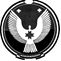 АДМИНИСТРАЦИЯ МУНИЦИПАЛЬНОГО ОБРАЗОВАНИЯ «МУНИЦИПАЛЬНЫЙ ОКРУГ КРАСНОГОРСКИЙ РАЙОНУДМУРТСКОЙ РЕСПУБЛИКИ»«УДМУРТ ЭЛЬКУНЫСЬ КРАСНОГОРСК ЁРОС МУНИЦИПАЛ ОКРУГ» МУНИЦИПАЛ КЫЛДЫТЭТЛЭН АДМИНИСТРАЦИЕЗАДМИНИСТРАЦИЯ МУНИЦИПАЛЬНОГО ОБРАЗОВАНИЯ «МУНИЦИПАЛЬНЫЙ ОКРУГ КРАСНОГОРСКИЙ РАЙОНУДМУРТСКОЙ РЕСПУБЛИКИ»«УДМУРТ ЭЛЬКУНЫСЬ КРАСНОГОРСК ЁРОС МУНИЦИПАЛ ОКРУГ» МУНИЦИПАЛ КЫЛДЫТЭТЛЭН АДМИНИСТРАЦИЕЗАДМИНИСТРАЦИЯ МУНИЦИПАЛЬНОГО ОБРАЗОВАНИЯ «МУНИЦИПАЛЬНЫЙ ОКРУГ КРАСНОГОРСКИЙ РАЙОНУДМУРТСКОЙ РЕСПУБЛИКИ»«УДМУРТ ЭЛЬКУНЫСЬ КРАСНОГОРСК ЁРОС МУНИЦИПАЛ ОКРУГ» МУНИЦИПАЛ КЫЛДЫТЭТЛЭН АДМИНИСТРАЦИЕЗПОСТАНОВЛЕНИЕПОСТАНОВЛЕНИЕПОСТАНОВЛЕНИЕУровни рискаОписание рискаНизкий уровеньОтрицательное влияние на отношение институтов гражданского общества к деятельности Администрации муниципального образования Красногорский район (далее – Администрация) по развитию конкуренции, вероятность выдачи предупреждения, возбуждения дела о нарушении антимонопольного законодательства, наложения штрафа отсутствуетНезначительный уровеньВероятность выдачи Администрации предупрежденияСущественный уровеньВероятность выдачи Администрации предупреждения и возбуждения в отношении него дела о нарушении антимонопольного законодательстваВысокий уровеньВероятность выдачи Администрации предупреждения, возбуждения в отношении него дела о нарушении антимонопольного законодательства и привлечения его к административной ответственности